IZMIJENJENI PODACI FINANCIJSKOG PLANA PROGRAMA/PROJEKTA/MANIFESTACIJE SUFINANCIRANOG PUTEM JAVNOG NATJEČAJA ZA SUFINANCIRANJE PROGRAMA, PROJEKATA I MANIFESTACIJA UDRUGA I UMJETNIČKIH ORGANIZACIJA U CILJU ODRŽIVOG RAZVOJA KULTURNO-TURISTIČKE RUTE PUTOVIMA FRANKOPANA IZ PRORAČUNA PRIMORSKO-GORANSKE ŽUPANIJE ZA 2023. GODINUDatum:___________ 2023. godine	Odgovorna osoba	M.P.	________________ 	(Podnositelj prijave)PRIHVATLJIVOST TROŠKOVAOdobrena financijska sredstva mogu se utrošiti isključivo za aktivnosti i troškove utvrđene ugovorom o sufinanciranju.Svako odstupanje u trošenju sredstava bez odobrenja Upravnog odjela za kulturu, sport i tehničku kulturu, kao nadležnog tijela, smatrat će se nenamjenskim trošenjem sredstava.Prihvatljivim troškovima smatraju se troškovi zaposlenih i/ili voditelja aktivnosti; vanjske intelektualne i osobne usluge (honorari vanjskim sudionicima u programu, umjetnički nastupi, usluge oblikovanja tiskovina); materijalni troškovi (usluge tiskanja, prijevoza, promidžbe, najamnine, te čuvanja i čišćenja vanjskog prostora i opreme neophodnih za provedbu aktivnosti…);  troškovi za nabavu opreme i materijala neophodnih za provedbu aktivnosti.Neprihvatljivim troškovima osobito se smatraju:dugovi i stavke za pokrivanje gubitaka ili dugova;dospjele kamate;stavke koje se već financiraju iz javnih izvora;kupovina zemljišta ili građevina, osim kada je to nužno za izravno provođenje programa/projekta, kada se vlasništvo mora prenijeti na Korisnika i/ili partnere najkasnije po završetku programa/projekta;gubici na tečajnim razlikama;zajmovi trećim stranama;troškovi reprezentacije, hrane i alkoholnih pića (osim u iznimnim slučajevima kada se kroz pregovaranje s nadležnim upravnim odjelom dio tih troškova može priznati kao prihvatljiv trošak);troškovi smještaja (osim u slučaju višednevnih i međunarodnih programa ili u iznimnim slučajevima kada se kroz pregovaranje s nadležnim upravnim odjelom dio tih troškova može priznati kao prihvatljiv trošak);troškovi nastali uz prijavu/provođenje EU projekata.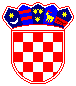 REPUBLIKA HRVATSKA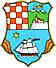 PRIMORSKO-GORANSKA ŽUPANIJAUPRAVNI ODJEL ZA KULTURU, SPORT I TEHNIČKU KULTURUPrijaviteljProgram/projekt/manifestacijaZatražena sredstvaOdobrena sredstvaBroj ugovora(popunjava PGŽ)Odobrena sredstva će se utrošiti na sljedeći načinAktivnostIznos EUR Odobrena sredstva će se utrošiti na sljedeći načinOdobrena sredstva će se utrošiti na sljedeći načinOdobrena sredstva će se utrošiti na sljedeći načinOdobrena sredstva će se utrošiti na sljedeći načinOdobrena sredstva će se utrošiti na sljedeći načinOdobrena sredstva će se utrošiti na sljedeći način